В КИЗИЛЮРТОВСКОМ РАЙОНЕ ПРОШЛА СЕЛЬСКОХОЗЯЙСТВЕННАЯ ЯРМАРКАПо поручению главы Кизилюртовского района Рустама Татарханова работниками Управления сельского хозяйства района сегодня на одной из центральных улиц города (возле большой мечети) была организована сельскохозяйственная ярмарка.
Возможность активно торговать своей собственной продукцией, получили местные и приезжие предприниматели и производители.
Так, ИП «Кабардиев»- представил мясо индейки, ИП «Айшат»- мясо курицы, КФХ «Мурад» — молочную продукцию, СПОК «Сулакский» , ИП «Абдуразаков» и «Воскаев» -фрукты и овощи , ИП «Гаджи» — сушеное мясо, колбасу, а ИП « Абасов»-орехи , сухофрукты.
Всего в ярмарке приняли участие около 30 товаропроизводителей.
Как отмечают организаторы, проведение таких ярмарок не только дает аграриям доступ к местам реализации своей продукции, но и позволяет жителям и гостям города и района приобрести качественную сельхозпродукцию по ценам ниже рыночных.
Теперь массовая распродажа сельхозпродукции на этом месте будет проводиться один раз неделю, а точнее каждую пятницу.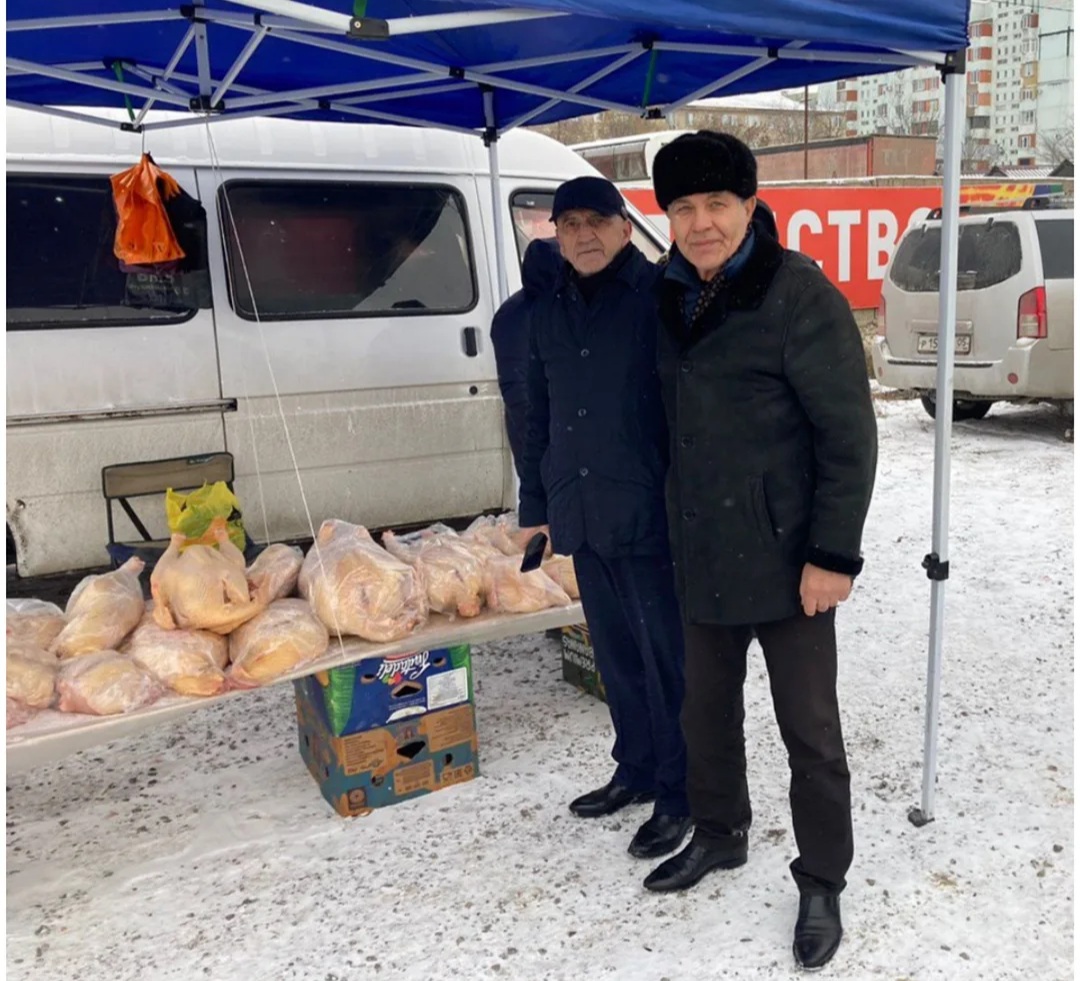 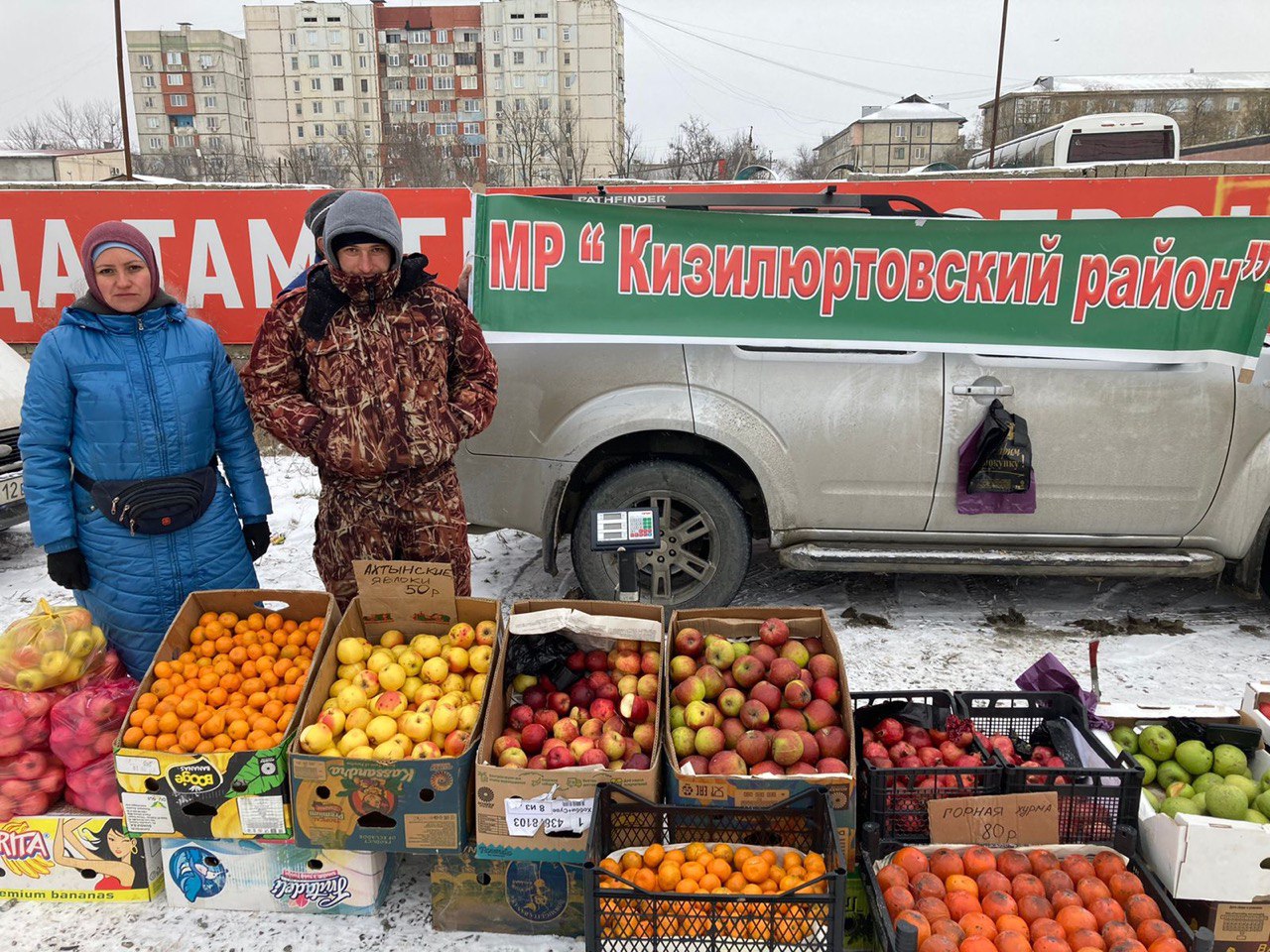 